（建築主に対し建築物エネルギー消費性能基準への適合性について評価を説明するにあたり、熊本県における運用で追加する書類）地域の気候風土への適応・環境負荷低減対策　説明シート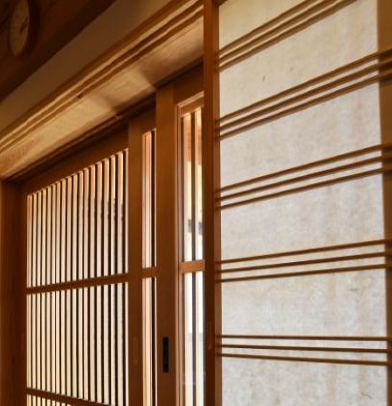 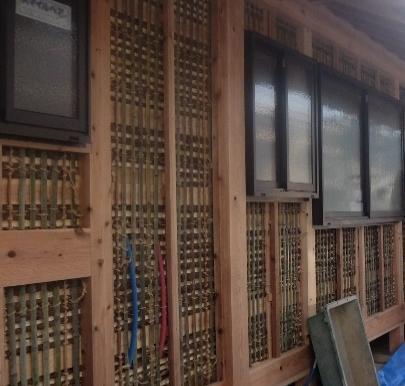 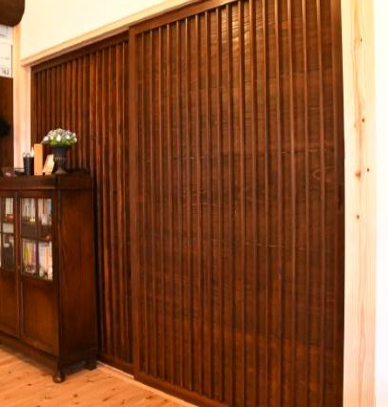 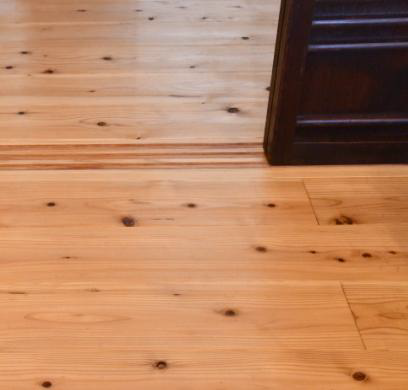 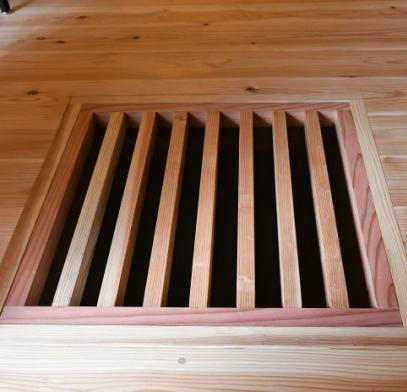 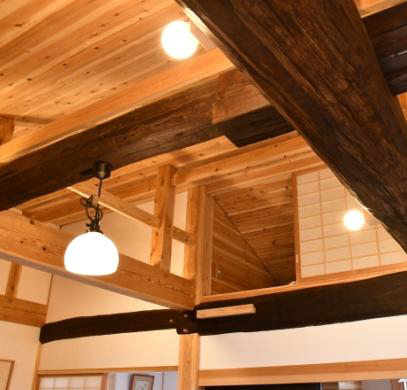 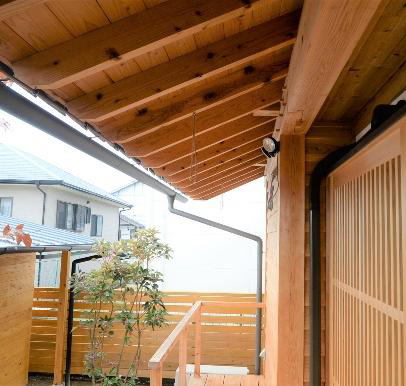 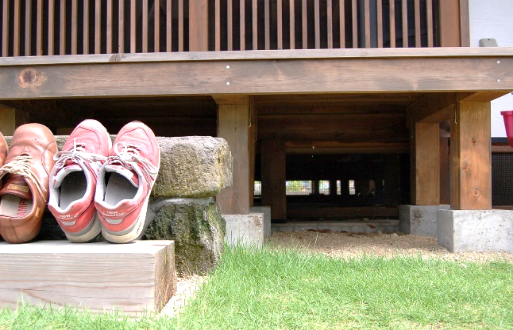 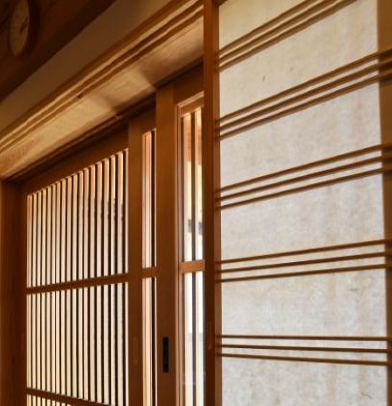 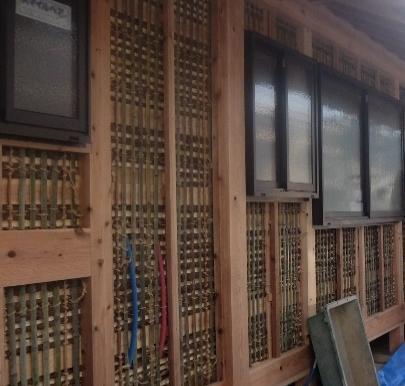 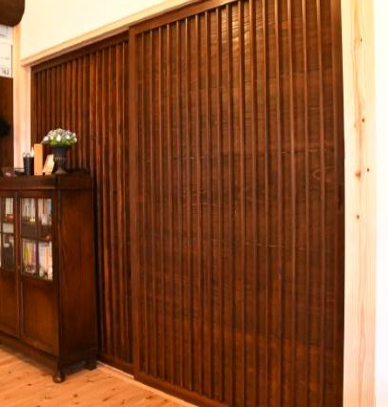 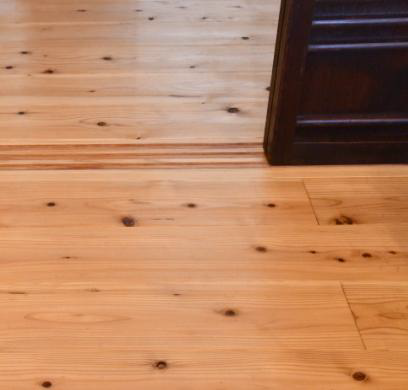 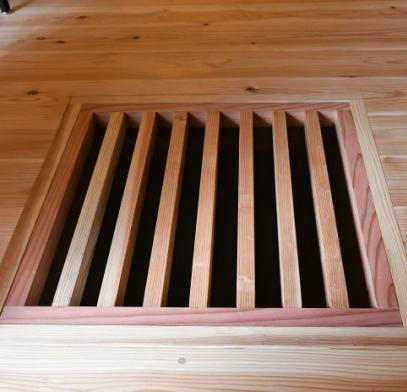 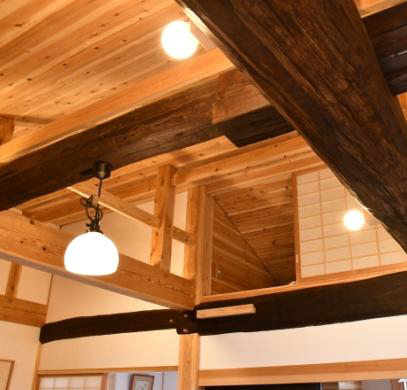 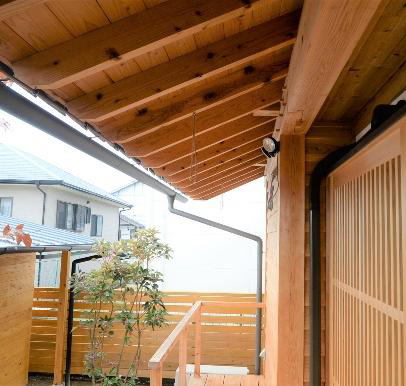 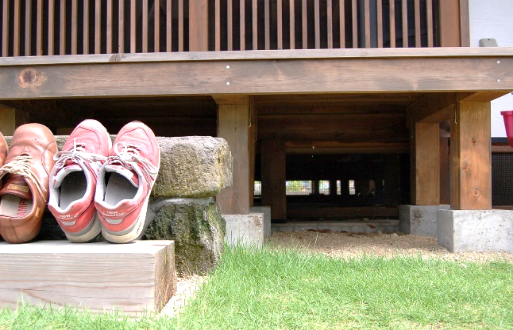 地域の気候風土への適応・環境負荷低減対策■エネルギー性能（建築主に対し建築物エネルギー消費性能基準への適合性について評価を説明するにあたり、熊本県における運用で追加する書類）地域の気候風土への適応・環境負荷低減対策　説明シート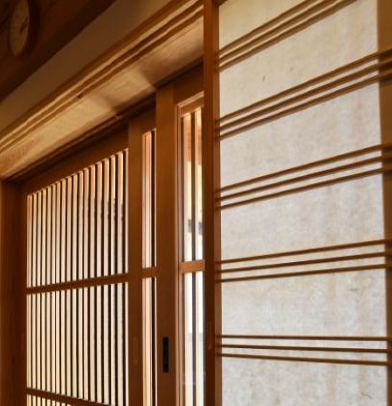 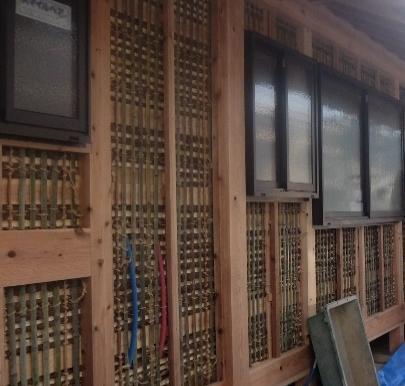 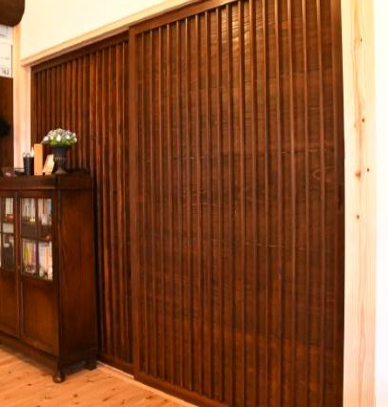 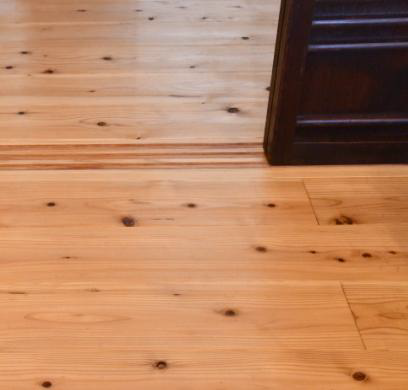 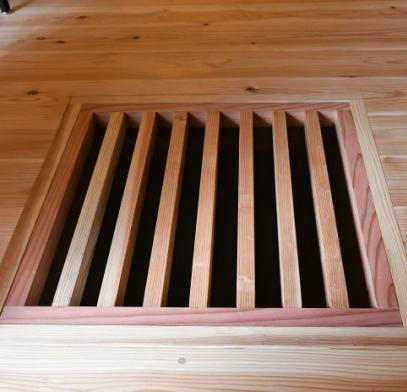 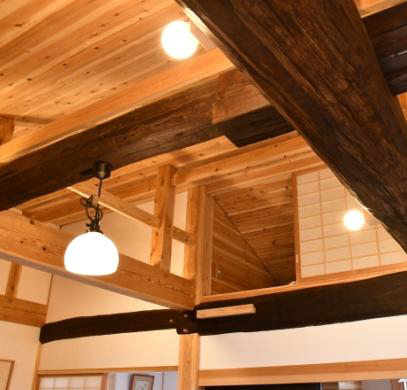 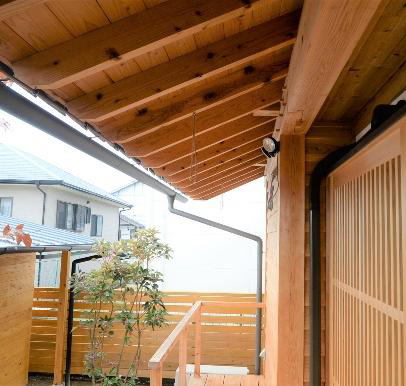 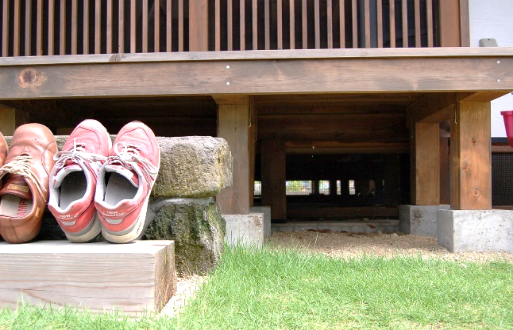 地域の気候風土への適応・環境負荷低減対策■エネルギー性能項目基準値設計値評価方法地域区分外皮平均熱還流率（UA値）暖房期平均日射熱取得率(ηAH) 冷房期平均日射熱取得率(ηAC)一次エネルギー消費量項目基準値設計値評価方法Webプログラム　気候風土適応住宅版による評価Webプログラム　気候風土適応住宅版による評価地域区分7地域（熊本市）7地域（熊本市）外皮平均熱還流率（UA値）0.871.02W/(㎡・K)暖房期平均日射熱取得率(ηAH) 4.34.3冷房期平均日射熱取得率(ηAC)2.82.8一次エネルギー消費量116.1以下99.4GJ/（戸・年）